Vadovaudamasi Lietuvos Respublikos vietos savivaldos įstatymo 15 straipsnio 2 dalies 19 punktu, Bešeimininkio, konfiskuoto, valstybės paveldėto, valstybei perduoto turto, daiktinių įrodymų, lobių ir radinių perdavimo, apskaitymo, saugojimo, realizavimo, grąžinimo ir pripažinimo atliekomis taisyklių, patvirtintų Lietuvos Respublikos Vyriausybės 2004 m. gegužės 26 d. nutarimu Nr. 634 „Dėl Bešeimininkio, konfiskuoto, valstybės paveldėto, valstybei perduoto turto, daiktinių įrodymų, lobių ir radinių perdavimo, apskaitymo, saugojimo, realizavimo, grąžinimo ir pripažinimo atliekomis taisyklių patvirtinimo“, 2.3 papunkčiu, Lietuvos Respublikos civilinio kodekso 4.58 straipsnio 1 dalimi ir atsižvelgdama į Pagėgių savivaldybės administracijos Lumpėnų seniūnijos seniūnės 2024 m. vasario 21 d. raštą Nr. K2-47 „Dėl pastato įtraukimo į bešeimininkių pastatų sąrašą“, Pagėgių savivaldybės taryba n u s p r e n d ž i a:	1. Įrašyti į Pagėgių savivaldybės administracijos buhalterinę apskaitą ilgalaikį materialųjį turtą kaip bešeimininkį – pieno supirkimo punktą, kurio unikalus Nr. 4400-6318-4821, paskirtis – paslaugų, užstatytas plotas –24,00 kv. m, žymėjimas plane 1L1/p, kadastro duomenų fiksavimo data 2024-04-22,registro Nr. 1165447664 ir kitą inžinerinį statinį – kanalizacijos šulinį, kurio unikalus Nr. 400-6318-3296, žymėjimas plane k, kadastro duomenų fiksavimo data 2024-04-22, registro Nr. 1165463397, esančius Uosių g. 15, Trakininkų k., Pagėgių sav.	2. Sprendimą paskelbti Pagėgių savivaldybės interneto svetainėje www.pagegiai.lt.	Šis sprendimas gali būti skundžiamas Lietuvos Respublikos administracinių ginčų komisijos Klaipėdos apygardos skyriui (H. Manto g. 37, 92236 Klaipėda) Lietuvos Respublikos ikiteisminio administracinių ginčų nagrinėjimo tvarkos įstatymo nustatyta tvarka arba Regionų apygardos administracinio teismo Klaipėdos rūmams (Galinio Pylimo g. 9, 91230 Klaipėda) Lietuvos Respublikos administracinių bylų teisenos įstatymo nustatyta tvarka per 1 (vieną) mėnesį nuo sprendimo paskelbimo dienos.Pagėgių savivaldybės tarybos narys,pavaduojantis savivaldybės merą			Gintautas Stančaitis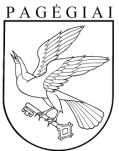 Pagėgių savivaldybės tarybasprendimasdėl pastato ir kitų inžinerinių statinių,  KAIP bešeimininkio turto, įrašymo į PAGĖGIŲ SAVIVALDYBĖS administracijos BUHALTERINę apskaitą2024 m. gegužės 30 d. Nr. T- 93Pagėgiai